Схвалено педагогічною радою                            ЗАТВЕРДЖУЮ                                     (протокол № 1  від 31.08. 2020р.)                      Директор Липівської гімназії Липівської гімназії ім.С.Качали                          ім.С.Качали                                                                                                                                                   _____________ В.М.Вовчок                                                                                                       «_31___» __08__________ 2020р.Освітня програмашколи І ступеня (4 класи)на 2020-2021н.р.Липівської гімназії імені Стефана КачалиРогатинської районної радиІвано-Франківської областіЛипівка, 2020Загальні положення Освітня програма школи І ступеня (початкова освіта) розроблена на виконання Закону України «Про освіту», постанови Кабінету Міністрів України від 20 квітня 2011 року № 462 «Про затвердження Державного стандарту початкової загальної освіти» та на основі Типової освітньої програми закладів загальної середньої освіти І ступеня, затвердженої наказом МОН України від 20.04.2018 № 407 (Навчальний план початкової школи з українською мовою навчання, таблиця 1).Освітня програма визначає:- загальний обсяг навчального навантаження, тривалість і взаємозв’язки окремих предметів, факультативів, індивідуальних занять, курсів за вибором, зокрема їх інтеграції, а також логічної послідовності їх вивчення  (подано в рамках навчальних планів, таблиця 1); -  очікувані результати навчання учнів подані в рамках навчальних програм, перелік яких наведено в таблиці 8; пропонований зміст навчальних програм, які мають гриф «Затверджено Міністерством освіти і науки України» і розміщені на офіційному веб-сайті МОН); - форми організації освітнього процесу та інструменти системи внутрішнього забезпечення якості освіти; - вимоги до осіб, які можуть розпочати навчання за цією Типовою освітньою програмою.Загальний обсяг навчального навантаження для учнів 4 класу складає 26 годин/тиждень.Детальний розподіл навчального навантаження на тиждень окреслено у навчальному плані (таблиця 1).Навчальний план дає цілісне уявлення про зміст і структуру першого рівня освіти, встановлює погодинне співвідношення між окремими предметами за роками навчання, визначає гранично допустиме тижневе навантаження учнів. Навчальні плани початкової школи передбачають реалізацію освітніх галузей Базового навчального плану Державного стандарту через окремі предмети.Освітня галузь "Мова і література" з урахуванням вікових особливостей учнів у навчальних планах реалізується через окремі предмети "Українська мова (мова і читання)", "Іноземна мова". Освітні галузі "Математика", "Природознавство" реалізуються через однойменні окремі предмети, відповідно, - "Математика", "Природознавство".Освітня галузь "Суспільствознавство" реалізується предметом "Я у світі". Освітня галузь "Здоров'я і фізична культура" реалізується окремими предметами "Основи здоров'я" та "Фізична культура". Освітня галузь "Технології" реалізується через окремі предмети: "Трудове навчання" та "Інформатика".Освітня галузь "Мистецтво" реалізується окремими предметами "Образотворче мистецтво" і "Музичне мистецтво" При визначенні гранично допустимого навантаження учнів враховані санітарно-гігієнічні норми та нормативна тривалість уроків у 4 класі – 40 хвилин. Відповідно до постанови КабінетуМіністрівУкраїни  від 20 квітня 2011 року № 462 «Про затвердження Державного стандарту початкової загальної освіти» години фізичної культури не враховуються при визначенн ігранично допустимого навантаження учнів. Навчальний час, передбачений на варіативну складову, використано на проведення курсу за вибором – християнської  етики  та індивідуальних годин з математики. Формування навичок здорового способу життя та безпечної поведінки здійснюється не лише в рамках предметів "Фізична культура" та "Основи здоров'я", а інтегрується у змісті всіх предметів інваріантної та варіативної складових навчальних планів. Школа працює за 5-денним навчальним тижнем.Очікувані результати навчання здобувачів освітиВідповідно до мети та загальних цілей, окреслених у Державному стандарті, визначено завдання, які має реалізувати вчителька у рамках кожної освітньої галузі. Результати навчання повинні робити внесок у формування ключових компетентностей учнів. Такі ключові компетентності, як уміння вчитися, ініціативність і підприємливість, екологічна грамотність і здоровий спосіб життя, соціальна та громадянська компетентності формуються відразу засобами усіх предметів. Необхідною умовою формування компетентностей є діяльнісна спрямованість навчання, яка передбачає постійне включення учнів до різних видів педагогічно доцільної активної навчально-пізнавальної діяльності, а також практична його спрямованість. Доцільно, де це можливо, не лише показувати виникнення факту із практичної ситуації, а й по можливості перевіряти його на практиці й встановлювати причинно-наслідкові зв’язки. Формуванню ключових компетентностей сприяє встановлення та реалізація в освітньому процесі міжпредметних і внутрішньопредметних зв’язків, а саме: змістово-інформаційних, операційно-діяльнісних і організаційно-методичних. Їх використання посилює пізнавальний інтерес учнів до навчання і підвищує рівень їхньої загальної культури, створює умови для систематизації навчального матеріалу і формування наукового світогляду. Учні набувають досвіду застосування знань на практиці та перенесення їх в нові ситуації.Вимоги до осіб, які можуть розпочинати здобуття базової середньої освітиПочаткова освіта здобувається, як правило, з шести років (відповідно до Закону України «Про освіту»). Особи з особливими освітніми потребами можуть розпочинати здобуття базової середньої освіти за інших умов. Перелік освітніх галузей.Освітню программу укладено за такими освітніми галузями: Мови і літератураСуспільствознавствоМистецтвоМатематика ПриродознавствоТехнологіїЗдоров’я і фізична культура Логічна послідовність вивчення предметів розкривається у відповідних навчальних програмах. Форми організації освітнього процесуОсновними формами організації освітнього процесу є різні типи уроку, екскурсії, віртуальні подорожі, спектаклі, квести, які вчитель організує у межах уроку або в позаурочний час. Форми організації освітнього процессу можуть уточнюватись та розширюватись у змісті окремих предметів за умови виконання державних вимог Державного стандарту та окремих предметів протягом навчального року. Вибір форм і методів навчання вчитель визначає самостійно, враховуючи конкретні умови роботи, забезпечуючи водночас досягнення конкретних очікуваних результатів, зазначених у навчальних программах окремих предметів. Опис та інструменти системи внутрішнього забезпечення якості освітиСистема внутрішньогозабезпечення якості складається з наступних компонентів: - кадрове забезпечення освітньої діяльності; - навчально-методичне забезпечення освітньої діяльності;      - матеріально-технічне забезпечення освітньої діяльності;      - якість проведення навчальних занять;    - моніторинг досягнення учнями результатів навчання (компетентностей). Завдання системи внутрішнього забезпечення якості освіти: оновлення методичної бази освітньої  діяльності; контроль за виконанням навчальних планів та освітньої програми, якістю знань, умінь і навичок учнів, розробка рекомендацій щодо їх покращення; моніторинг та оптимізація соціально-психологічного середовища закладу освіти; створення необхідних умов для підвищення фахового кваліфікаційного рівня педагогічних працівників.Освітня программа початкової освіти  передбачає досягнення учнями  результатів навчання (компетентностей), визначенихДержавним стандартом.Таблиця 1до Типової освітньої програмиНавчальний план початкової школи з українською мовою навчання* Заклад загальної середньої освіти може обирати інтегрований курс «Мистецтво» або окремі курси: «Музичне мистецтво» та «Образотворче мистецтво».** Години, передбачені для фізичної культури, не враховуються під час визначення гранично допустимого навчального навантаження учнів, але обов'язково фінансуються.Директор департаменту загальної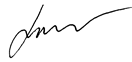 середньої та дошкільної освіти						Ю. Г. КононенкоТаблиця 8до Типової освітньої програмиПерелік навчальних програм для учнів закладів загальної середньої освіти І ступеня(затверджені наказом МОН від 29.05.2015 № 584)Директор департаменту загальноїсередньої та дошкільної освіти							Ю. Г. КононенкоОсвітні галузіПредметиКількість годин на тиждень у 4  класіКількість годин на тиждень у 4  класіКількість годин на тиждень у 4  класіКількість годин на тиждень у 4  класіКількість годин на тиждень у 4  класіОсвітні галузіПредмети4Мови і літератури (мовний і літературний компоненти)Українська мова7Мови і літератури (мовний і літературний компоненти)Іноземна мова2МатематикаМатематика4ПриродознавствоПриродознавство2СуспільствознавствоЯ у світі1МистецтвоМистецтво*/музичне мистецтво, образотворче мистецтво1МистецтвоМистецтво*/музичне мистецтво, образотворче мистецтво1ТехнологіїТрудове навчання1ТехнологіїІнформатика1Здоров'я і фізична культураОснови здоров'я1Здоров'я і фізична культураФізична культура**3УсьогоУсьогоУсього21+3Додаткові години на вивчення предметів інваріантної складової, курсів за вибором, проведення індивідуальних консультацій та групових занятьДодаткові години на вивчення предметів інваріантної складової, курсів за вибором, проведення індивідуальних консультацій та групових занятьДодаткові години на вивчення предметів інваріантної складової, курсів за вибором, проведення індивідуальних консультацій та групових занять2Гранично допустиме тижневе навчальне навантаження на учняГранично допустиме тижневе навчальне навантаження на учняГранично допустиме тижневе навчальне навантаження на учня23Сумарна кількість навчальних годин інваріантної і варіативної складових, що фінансується з бюджету (без урахування поділу класів на групи)Сумарна кількість навчальних годин інваріантної і варіативної складових, що фінансується з бюджету (без урахування поділу класів на групи)Сумарна кількість навчальних годин інваріантної і варіативної складових, що фінансується з бюджету (без урахування поділу класів на групи)26№ п/пНазва навчальної програмиУкраїнська мова. Навчальна програма для загальноосвітніх навчальних закладів 1–4 класиІнформатика. Навчальна програма для загальноосвітніх навчальних закладів 2–4 класівЛітературне читання. Навчальна програма для загальноосвітніх навчальних закладів 2–4 класиМатематика. Навчальна програма для загальноосвітніх навчальних закладів 1–4 класиМистецтво. Навчальна програма для загальноосвітніх навчальних закладів 1–4 класиМузичне мистецтво. Навчальна програма для загальноосвітніх навчальних закладів 1–4 класиОбразотворче мистецтво. Навчальна програма для загальноосвітніх навчальних закладів 1–4 класиОснови здоров'я. Навчальна програма для загальноосвітніх навчальних закладів 1–4 класиПриродознавство. Навчальна програма для загальноосвітніх навчальних закладів 1–4 класиТрудове навчання. Навчальна програма для загальноосвітніх навчальних закладів 1–4 класиФізична культура. Навчальна програма для загальноосвітніх навчальних закладів 1–4 класиЯ у світі. Навчальна програма для загальноосвітніх навчальних закладів 3–4 класиІноземні мови. Навчальні програми для 1–4 класів загальноосвітніх навчальних закладів та спеціалізованих шкіл